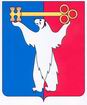 АДМИНИСТРАЦИЯ ГОРОДА НОРИЛЬСКАКРАСНОЯРСКОГО КРАЯРАСПОРЯЖЕНИЕ08.04.2020	                                       г. Норильск		                                № 1516О признании утратившим силу распоряжения Администрации города Норильска 
от 21.03.2012 № 976В целях урегулирования отдельных вопросов, связанных с направлением муниципальных нормативных правовых актов муниципального образования город Норильск, для включения в Регистр муниципальных нормативных правовых актов Красноярского края,1. Признать утратившими силу:1.1. распоряжение Администрации города Норильска от 21.03.2012 № 976 
«О Порядке организации направления нормативных правовых актов Администрации города Норильска для включения в Регистр муниципальных нормативных правовых актов Красноярского края»;1.2. распоряжение Администрации города Норильска от 13.12.2012 № 6573 
«О внесении изменения в постановление Администрации города Норильска от 21.03.2012 № 976»;1.3. распоряжение Администрации города Норильска от 23.10.2014 № 5629 
«О внесении изменений в распоряжение Администрации города Норильска от 21.03.2012 № 976»1.4. распоряжение Администрации города Норильска от 11.04.2016 № 1402
«О внесении изменений в распоряжение Администрации города Норильска от 21.03.2012 № 976»;1.5. распоряжение Администрации города Норильска от 26.09.2016 № 4941 
«О внесении изменений в распоряжение Администрации города Норильска от 21.03.2012 № 976»;1.6. распоряжение Администрации города Норильска от 25.09.2017 № 5322 
«О внесении изменений в распоряжение Администрации города Норильска от 21.03.2012 № 976»;1.7. распоряжение Администрации города Норильска от 26.02.2018 № 911 
«О внесении изменения в распоряжение Администрации города Норильска от 21.03.2012 № 976»;1.8. распоряжение Администрации города Норильска от 27.11.2019 № 6199 
«О внесении изменения в распоряжение Администрации города Норильска от 21.03.2012 № 976».Глава города Норильска							         Р.В. Ахметчин